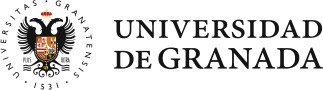 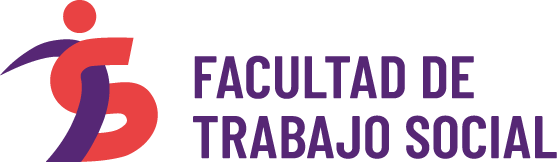                     Acuerdo y planificación Tutorial del Trabajo Fin de GradoAlumno/a	Profesor/aFdo:	Fdo.:El/la estudiante autoriza a que su trabajo sea subido al repositorio institucional de la Universidad de Granada si no está prevista su publicación como artículo científico, capítulo de libro o en cualquier otro formato que suponga derechos de autoría.Se priorizará la presentación de TFG en convocatoria ordinaria.El/la tutor/a indicará a los estudiantes el enlace del formulario de envío y el código que se debe introducir para subir el trabajo al programa Turnitin, http://www.turnitin.com/es/.PROFESOR/A TUTOR/AALUMNO/ALÍNEA DE INVESTIGACIÓN OINTERVENCIÓNMODALIDAD DE TFGPROPUESTA DE TRABAJO¿QUÉ QUEREMOS ESTUDIAR O CONSEGUIR?¿POR QUÉ? Justifica los principales motivos para llevar a cabo el estudio propuesto.¿DÓNDE? Ámbito o lugar de realización.¿CÓMO? Breve planteamiento metodológico.CONVOCATORIA PREVISTA DE PRESENTACIÓN (marcar con X)CONVOCATORIA PREVISTA DE PRESENTACIÓN (marcar con X)CONVOCATORIA ORDINARIACONVOCATORIA EXTRAORDINARIAPLAN TUTORIAL (mínimo 4 horas)FECHA PREVISTATRABAJOS POR PRESENTAR Y ORIENTACIONES1ª Tutoría2ª Tutoría3ª Tutoría4ª Tutoría